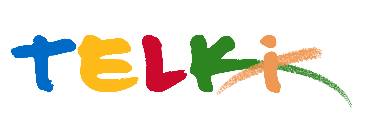 Telki Község Önkormányzata2089 Telki, Petőfi u.1.Telefon: (06) 26 920 801E-mail: hivatal@telki.huwww.telki.huELŐTERJESZTÉS A KÉPVISELŐ-TESTÜLET 2023. december 11.-i rendes ülésére Napirend tárgya:A köztemetőről és a temetkezésről szóló rendelet A napirendet tárgyaló ülés dátuma: 			2023.12.11. A napirendet tárgyaló ülés: 				Pénzügyi Bizottság, Képviselő-testület Előterjesztő: 						Deltai Károly polgármesterAz előterjesztést készítette: 				dr. Lack Mónika jegyző		 A napirendet tárgyaló ülés típusa: 			nyílt / zárt A napirendet tárgyaló ülés típusa:			rendes / rendkívüliA határozat elfogadásához szükséges többség típusát: egyszerű / minősített A szavazás módja: 					nyílt / titkos 1.Előzmények, különösen az adott tárgykörben hozott korábbi testületi döntések és azok végrehajtásának állása: -2. Jogszabályi hivatkozások: -3.Költségkihatások és egyéb szükséges feltételeket, illetve megteremtésük javasolt forrásai: -4. Tényállás bemutatása: Telki Községben az önkormányzat tulajdonában lévő köztemető üzemeltetését, a temető területén található ravatalozó, és a temető létesítményeinek fenntartását közszolgáltatási szerződés alapján a Gyertyaláng Kft. látja el.Az üzemeltető a díjakat emelni javasolja, új díjakat javasol bevezetni, továbbá az urnás temetkezések növekvő száma miatt javasolja, hogy újonnan történő urnás temetés esetén az urna csak urnasírhelybe vagy urnafülkébe legyen elhelyezhető.A temetkezésről szóló helyi rendelet (20/2011. ( 09.07.) Ör. sz. ) több mint 10 éves, már többször módosult, javasolt több javítás elvégzése és új rendelet megalkotása. A Kormányhivatal tájékoztatása alapján az önkormányzat rendeletalkotás során nem tiltható, engedélyhez nem köthető a nem helyi lakos eltemettetése, a fizetendő díj tekintetében sem lehet különbséget tenni helyi és nem helyi lakosok között.Változások:- hivatkozások pontosítása a rendeletben, függelék törlése -„urnasírhely és urnasírbolt a rendelet hatálybalépést követően újonnan nem alakítható ki” rendelkezésből az „urnasírhely” törlése- urnás temetkezés szabályainak új szakaszba gyűjtése - sírhelyek méretezésénél kiegészíteni az urnasírhely méreteinek meghatározásával: „urnasírhely hosszúsága: 0,9 méter, szélessége: 0,6 méter”- temetési helyek megváltási, illetve újraváltási díjak emelése és sírbolt esetén férőhely szerinti differenciálása:az üzemeltető által biztosított szolgáltatások, temetkezési szolgáltatók által fizetendő új díjak, egyes díjak megszűnése:Ravatalozó használat díja: 10.000- Ft/alkalom + Áfa A temetkezési szolgáltató által a temető létesítményeinek igénybevételi díja: 30.000.- Ft/alkalom+áfaRavatalozó berendezés használati díja: 20.000.- Ft/alkalom + ÁfaSírásás, sírnyitás urnás temetés esetén: 13.000.- Ft+áfaSírásás, sírnyitás koporsós temetés esetén: 35.000.- Ft+áfaElhunyt átvétel: 15.000.- Ft+áfaUrna átvétel: 10.000.- Ft +áfahűtési díj 2.000- Ft/nap + Áfaa temető fenntartási hozzájárulás mérték emelése: 3.000 4.000- Ft+Áfa/napTelki, 2023. november 24.										Deltai Károly										polgármesterRendelet tervezet:Telki Község Önkormányzata Képviselő-testületének .../.... (...) önkormányzati rendeleteA köztemetőről és a temetkezésrőlTelki Község Önkormányzatának Képviselő-testülte a temetőkről és a temetkezésről szóló 1999. évi XLIII. törvény 41. § (3) bekezdés e) pontjában kapott felhatalmazás alapján, a Magyarország helyi önkormányzatairól szóló 2011. évi CLXXXIX. törvény 13. § (1) bekezdés 2. pontjában meghatározott feladatkörében eljárva a következőket rendeli el.Általános rendelkezések1. §(1) A rendelet hatálya Telki község közigazgatási területén lévő temetőre, az ott folyó temetkezési és temető fenntartási, sírhelyhasználati tevékenységre, valamint a temetői szolgáltatásokat igénybe vevő, a tevékenységet végző természetes és jogi személyekre terjed ki.(2) A köztemetőkben polgári és egyházi szertartással történő temetés, búcsúztatás egyaránt lefolytatható.Temető fenntartása, üzemeltetése2. §(1) Az önkormányzat a köztemető fenntartásáról, üzemeltetéséről kegyeleti közszolgáltatási szerződés keretén belül gondoskodik. A szerződés a rendelet 1. sz. függeléke.(2) A köztemető nyitvatartási idejét, rendjét az üzemeltető a polgármester egyetértésével állapítja meg.(3) A látogatók számára a köztemetők bejáratánál az üzemeltető tájékoztató táblát köteles kifüggeszteni, melynek kötelezően tartalmaznia kell a temető tulajdonosának, fenntartójának és üzemeltetőjének nevét, címét, e-mail címét, telefonszámát, tartózkodási helyét és ügyfélfogadási idejét, a temető nyitva-tartásának idejét, a temető rendjére vonatkozó szabályokat, a temető térképét.(4) Az üzemeltető a tartósan elhanyagolt sírokról nyilvántartást vezet. Amennyiben nem ismert a sírgondozás elvégzésére kötelezhető hozzátartozó, jelzéssel él a polgármester felé, aki a sír gondozását indokolt esetben elvégezteti.A temető használatának és igénybevételének szabályai3. §(1) A köztemetőkben mindenki köteles a hely jellegének megfelelő magatartást tanúsítani, az etnikai vagy vallási temetkezési szokásokat tiszteletben tartani és tartózkodni a kegyeleti érzést sértő tevékenységtől, hanghatástól vagy magatartástól.(2) Minden látogató kötelessége a temetőnek és a környezetének védelme, rendjének, tisztaságának megőrzése.(3) Nyitvatartási idő alatt a temetőt bárki látogathatja. A temetőben 12 év alatti gyermek kizárólag felnőtt felügyelete mellett tartózkodhat.(4) A köztemetőbe - a vakvezető kutya kivételével - állatot bevinni tilos.(5) A temetőben csak a sírok, síremlékek díszítésére szolgáló, a kegyeleti jelleget nem sértő tárgyak, növények helyezhetők el. A temető rendjét zavaró tárgyakat, növényeket a temető üzemeltetője eltávolítja vagy az elhelyezővel eltávolíttatja. A kegyeleti tárgyakat, egyéb díszítő anyagokat, sírokra ültetett növényeket és a temetőkbe vitt virágot leszedni, a köztemető területéről kivinni csak a tulajdonos, vagy az üzemeltető engedélyével lehet.(6) A köztemetőben keletkezett szemetet, hulladékot csak a temető erre kijelölt területén lehet elhelyezni.(7) A köztemető területén a talajt, gyepet az üzemeltető engedélye nélkül felásni, elvinni, sírfeltöltésre használni nem lehet.(8) A köztemetőben munkát végző vállalkozók, szolgáltatók az üzemeltető engedélyével végezhetik feladataikat. Tevékenységükkel a szertartások rendjét nem zavarhatják, a látogatók kegyeleti érzéseit nem sérthetik, a szomszédos sírokban és a temető infrastrukturális létesítményeiben kárt nem okozhatnak.(9) A köztemetőbe gépjárművel behajtani csak rendkívül indokolt esetben, az üzemeltető engedélyével lehet.(10) Bármely okból feleslegessé vált bontott síremléket, sírkőmaradványokat a sírhely felett rendelkezési joggal rendelkező az üzemeltetővel egyeztetett módon köteles elszállítani, vagy a kőtárban elhelyezni a feleslegessé válást követő 3 hónapon belül. Amennyiben a temetési hely felett rendelkezési joggal rendelkező kötelezettségének határidőre nem tesz eleget, az üzemeltető a rendelkezési joggal rendelkező költségére e munkákat elvégezteti.(11) A temetőben tűzveszélyes tevékenységet végezni csak tűzvédelmi előírások betartásával lehet, a meggyújtott gyertyákat -a zárt mécses kivételével - távozás előtt el kell oltani. Egyéb esetben a tűzgyújtás tilos.Temetési hely gazdálkodás szabályai 4. §(1) A temetőt sírhelytáblákra, a sírhelytáblákat pedig sorokra kell osztani. A 10 éven aluli halott gyermekek részére külön sírhelytáblát kell kijelölni.(2) A sorokban a temetési helyeket az üzemeltető jelöli ki. A parcellákban és a sorokban, az elhalálozás sorrendjében kell a temetési helyet kijelölni, ha az eltemettetőnek nincs a temetőben meglévő temetési hely felett rendelkezési joga. A sírhelytáblákat, a sorokat és a temetési helyeket számozni kell.(3) A sírokat egymástál 0,6 méter távolságra, a gyermeksírokat egymástál 0,5 méter távolságra kell elhelyezni. A sorok közötti távolságnak 0,6 és 1 méter közöttinek kell lennie. A sírhelytáblák között 4 méter széles utat kell hagyni.(4) A köztemetőben a temetésre használt helyek a következők:a)	egyes és kettes sírhely,b)	sírbolt,c)	urna fülke,d)	urna sírhelye)	urna sírboltDíszsírhelyek5. §(1) A Képviselő-testület díszsírhelyet – a család kezdeményezésére vagy beleegyezésével - azon elhunyt személyek részére adományoz, akik a kitüntetések, címek alapításáról és adományozásának rendjéről szóló 10/2019 (III.29.) önkormányzati rendeletben meghatározott kitüntetésben részesültek.(2) A díszsírhely adományozásáról az elhunyt legközelebbi hozzátartozóját és a temető üzemeltetőjét írásban kell értesíteni.(3) A díszsírhely használati ideje a temető fennállásáig tart és díjtalan.(4) Kérelemre – sírnyitás és rátemetés szabályainak megtartásával – az elhunyt hozzátartozója is eltemethető a díszsírhelybe. Rátemetésnél a felmerülő költségeket meg kell téríteni.(5) A díszsírhelyek gondozásáról és ápolásáról az elhunyt hozzátartozói, ezek hiányában az önkormányzat megbízására és költségére az üzemeltető köteles gondoskodni.Urnás temetkezés6. §(1) Új sírhely megváltása esetén urnás temetés csak urnasírhelybe vagy urnafülkébe történhet. A már meglévő sírok esetében urnás rátemetés lehetősége biztosított.(2) Urnasírbolt a rendelet hatálybalépést követően újonnan nem alakítható ki. A sírhelyek méretezése, sírjelek alkalmazása7. §(1) A sírhelyek mérete:a)	Egyes sírhely hossza 210 cm, szélessége 90 cmb)	Kettős sírhely hossza 210 cm, szélessége 190 cmc)	Gyermeksírhely hossza 130 cm, szélessége 60 cmd)	Sírbolt hossza 250 cm, szélessége 150 cme)	A sírgödör mélysége koporsó esetén 2 méter, urna esetén 1 méterf)	Az urnasírhely hosszúsága 0,9 méter, szélessége 0,6 méter(2) A sírgödrök mélysége legalább 200 cm-nek kell lennie, koporsós rátemetés esetén a felülre kerülő koporsó aljzatának 160 cm-re kell kerülnie.(3) A sírhelyeken sírhant felhantolása nem kötelező, de létesítése esetén a sírdomb magassága legfeljebb 30 cm lehet.(4) Minden temetési helyet sírjellel kell ellátni, melynek magassága a 2 m-t nem haladhatja meg. E magassági méreten belül sírjel az üzemeltető részére történő előzetes bejelentés után, külön engedély nélkül létesíthető.(5) A köztemetőkben a sírjel, vagy az azon szereplő felirat, ábra meg kell feleljen a kegyeleti érzés elvárásainak, semmiképpen nem lehet közízlést, emlékezést sértő.Temetési helyek használati ideje, használati díja8. §(1) A köztemetőben temetési hely feletti rendelkezési jog időtartama (használati idő):a)	egyes és kettes betemetés, illetve rátemetés 25 év;b)	sírbolt esetén 60 év;c)	urnasírhely esetén 10 év;d)	urnasírbolt 20 éve)	urnafülke 10 év(2) Urnasírhely és urnasírbolt a rendelet hatálybalépést követően újonnan nem alakítható ki. A már meglévő sírok esetében urnás rátemetés lehetősége továbbra is biztosított.(2) Temetkezési helyet - a kettes sírhely üresen maradó felének kivételével - megváltani csak haláleset bekövetkezése miatt lehet.(3) A rendelkezési jogosultság kezdő időpontja a megváltás napja.(4) Az üzemeltető – a lejárat előtt legalább 3 hónappal- írásban tájékoztatja a hozzátartozót a rendelkezési jog lejártáról, a meghosszabbítás lehetőségéről, feltételeiről. Amennyiben a hozzátartozó nem megállapítható, a temetőben hirdetményben teszi közzé a felhívást. A hirdetményt minimum 90 napra ki kell függeszteni.(5) A temetési helyek megváltásának, illetve újraváltásának díjait az 1. melléklet tartalmazza. (6) A temetési helyek (sírhelyek) megváltásának díját a temetés előtt az üzemeltető számlájára kell befizetni és az üzemeltető bevételét képezi.(7) Amennyiben a hozzátartozó a megváltási idő letelte előtt az elhunytat áttemetteti, a megváltási díjból visszatérítés nem jár.(8) A temetkezésre megváltott hely magánszemélyek között csere vagy adás-vétel tárgyát nem képezheti.Temető fenntartási hozzájárulási díj9. §(1) Temető fenntartási hozzájárulást a temetkezési szolgáltatók kivételével azoknak a vállalkozóknak kell fizetniük, akik a temetőben vállalkozásszerűen munkát végeznek.(2) A temető fenntartási hozzájárulás mértéke (Kommunális Díj): 3.000 4.000- Ft+Áfa/nap(3) A temető fenntartási hozzájárulás összegét az igénybevevő a tevékenység megkezdése előtt köteles megfizetni az üzemeltetőnek.A köztemetői létesítmények igénybevételéért a temetkezési szolgáltatók által fizetendő díjak10. §(1) A temető létesítményeinek, illetve az üzemeltető által biztosított szolgáltatásoknak az igénybevételéért a temetkezési szolgáltatók létesítmény használati díjat kötelesek fizetni.(2) Az igényeket az üzemeltető felé legkésőbb az igénybevételt megelőzően 48 órával be kell jelenteni.,(3) Az üzemeltető a létesítményhasználatról naprakész nyilvántartást köteles vezetni.(4) Az üzemeltető a szolgáltatást a tevékenység gyakorlására jogosult igénylőtől nem tagadhatja meg.(5) Létesítmény használati díjak: Az üzemeltető által biztosított szolgáltatások, temetkezési szolgáltatók által fizetendő díjak:a)	Ravatalozó használat díja: 10.000- Ft/alkalom + Áfa A temetkezési szolgáltató által a temető létesítményeinek igénybevételi díja: 30.000.- Ft/alkalom+áfab)	Ravatalozó berendezés használati díja: 20.000.- Ft/alkalom + Áfac)	Sírásás, sírnyitás urnás temetés esetén: 13.000.- Ft+áfad)	Sírásás, sírnyitás koporsós temetés esetén: 35.000.- Ft+áfae)	Elhunyt átvétel: 15.000.- Ft+áfaf)	Urna átvétel: 10.000.- Ft +áfahűtési díj 2.000- Ft/nap + Áfa(6) A létesítmény használati díj összegét az igénybevevő az igény bejelentésekor köteles megfizetni az üzemeltetőnek.(7) A temető üzemeltetője is köteles a temetkezési szolgáltatókat terhelő díjakat megfizetni, ha az üzemeltetés mellett temetkezési szolgáltató tevékenységet is végez.(8) A temető üzemeltetője az önkormányzat rendeletében megállapított díjakon felül más díjat nem állapíthat meg.11. §Hatályát veszti a Telki község Képviselő-testülete 20/2011. ( 09.07.) Ör. sz. rendelete A köztemetőről és a temetkezésről szóló 20/2011 (IX.7.) önkormányzati rendelet.12. §Ez a rendelet 2024. január 1-jén lép hatályba.1. melléklet az .../... . (... . ... .) önkormányzati rendelethezTemetési helyek megváltásának, illetve újraváltásának díjaiegyes sírhely25.000 35.000.-Ft+Áfa/25 évkettes sírhely50.000 70.000.-Ft+Áfa/25 évsírbolt : 150.000.- Ft+Áfa/60 év2 férőhelyes: 150.000.- Ft+Áfa/60 évsírbolt4 férőhelyes: 250.000.- Ft+Áfa/60 évsírbolt6 férőhelyes: 350.000.- Ft+Áfa/60 évurnafülke20.000.- Ft+Áfa/10 évurnasírhely25.000.- Ft+Áfa/10 évAB1egyes sírhely25.000 35.000.-Ft+Áfa/25 év2kettes sírhely50.000 70.000.-Ft+Áfa/25 év3sírbolt : 150.000.- Ft+Áfa/60 év2 férőhelyes: 150.000.- Ft+Áfa/60 év4sírbolt4 férőhelyes: 250.000.- Ft+Áfa/60 év5sírbolt6 férőhelyes: 350.000.- Ft+Áfa/60 év6urnafülke20.000.- Ft+Áfa/10 év7urnasírhely25.000.- Ft+Áfa/10 év